Publicado en  el 09/11/2016 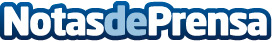 ¿Cómo están reaccionando los mercados a la reciente presidencia de Trump?Los mercados no están acogiendo calurosamente la victoria del cuadragésimo quinto presidente de EEUU, sino con miedo. La noticia ha pillado las bolsas asiáticas abiertas y justo antes de la apertura de las europeas.Datos de contacto:Nota de prensa publicada en: https://www.notasdeprensa.es/como-estan-reaccionando-los-mercados-a-la Categorias: Internacional Finanzas Sociedad Bolsa http://www.notasdeprensa.es